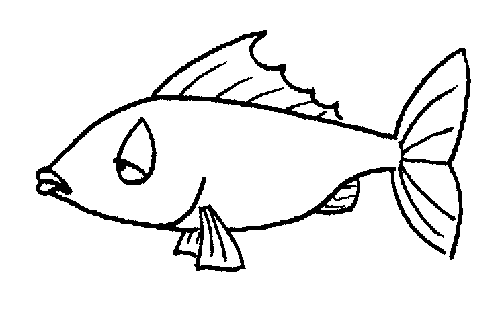 unuttutturtutturmumtorunrulotortuoturturlaarmutmarulonumutluumutlututarturaturnanumaramemurUmutNuranNurtenMuratNuriTunaTimurOnurNurettinNurTuranNumanUralulutunurumlutunurumu